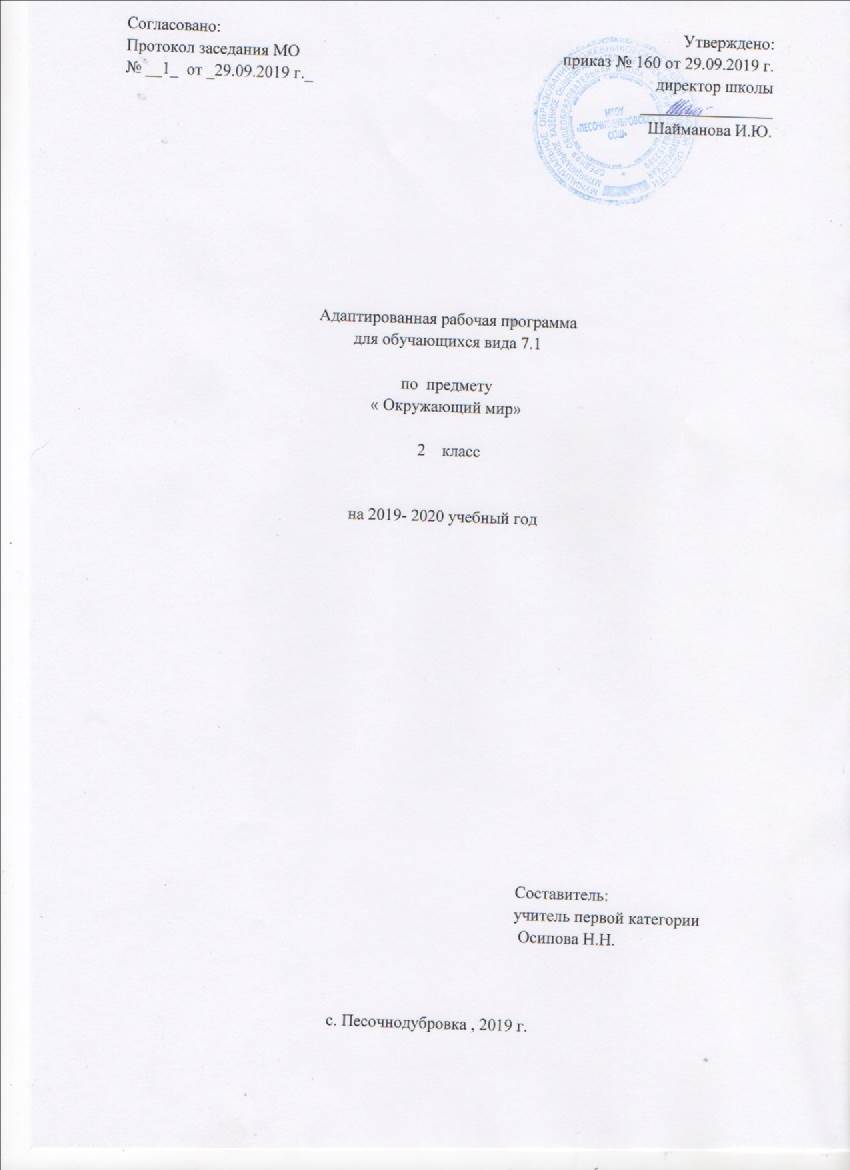 Пояснительная запискаАдаптированная рабочая программа составлена Федерального государственногообразовательного стандарта начального общего образования (ФГОС НОО) обучающихся с ОВЗ и примерной адаптированной основной общеобразовательной программы начального общего образования обучающихся с ЗПР (вариант 7.1). Программа отражает содержание обучения по предмету «Окружающий мир» с учетом особых образовательных потребностей, обучающихся с задержкой психического развития (ЗПР). Сущность специфических для варианта 7.1 образовательных потребностей в приложении к изучению предмета раскрывается в соответствующих разделах пояснительной записки, учитывается в распределении учебного содержания по годам обучения и в календарно-тематическом планировании.                Специфика курса «Окружающий мир» состоит в том, что он, имея ярко выраженный интегративный характер, соединяет в равной мере природоведческие, обществоведческие, исторические знания и даёт обучающемуся материал естественных и социально-гуманитарных наук, необходимый для целостного и системного видения мира в его важнейших взаимосвязях.              Изучение курса «Окружающий мир» в начальной школе направлено на достижение следующих целей: формирование целостной картины мира и осознание места в нём человека на основе единства рационально-научного познания и эмоционально-ценностного осмысления ребёнком личного опыта общения с людьми и природой; духовно-нравственное развитие и воспитание личности гражданина России в условиях культурного и конфессионального многообразия российского общества. Основными задачами реализации содержания курса являются: Формирование уважительного отношения к семье, населенному пункту, региону, России, истории, культуре, природе нашей страны, ее современной жизни. Осознание ценности, целостности и многообразия окружающего мира, своего места в нем. Формирование модели безопасного поведения в условиях повседневной жизни и в различных опасных и чрезвычайных ситуациях. Формирование психологической культуры и компетенции для обеспечения эффективного и безопасного взаимодействия в социуме. Развитие представлений об окружающем мире. Развитие способности использовать сформированные представления о мире для осмысленной и самостоятельной организации безопасной жизни в конкретных природных и климатических условиях. Развитие активности, любознательности и разумной предприимчивости во взаимодействии с миром живой и неживой природы. Место курса в учебном плане   В соответствии с федеральным базисным учебным планом и примерными программами начального общего образования на изучение курса «Окружающий мир» во 2 классе отводится 2 ч в неделю - 68 ч (34 учебные недели по 2 часа). Описание ценностных ориентиров в содержании учебного предметаПрирода как одна из важнейших основ здоровой и гармоничной жизни человека и общества.Культура как процесс и результат человеческой жизнедеятельности во всём многообразии её форм.Наука как часть культуры, отражающая человеческое стремление к истине, к познанию закономерностей окружающего мира природы и социума.Человечество как многообразие народов, культур, религий.Международное сотрудничество как основа мира на Земле.Патриотизм как одно из проявлений духовной зрелости человека, выражающейся в любви к России, народу, малой родине, в осознанном желании служить Отечеству.Семья как основа духовно-нравственного развития и воспитания личности, залог преемственности культурно-ценностных традиций народов России от поколения к поколению и жизнеспособности российского общества.Труд и творчество как отличительные черты духовно и нравственно развитой личности.Здоровый образ жизни в единстве составляющих: здоровье физическое, психическое, духовно- и социально-нравственное.Нравственный выбор и ответственность человека в отношении к природе, историко- культурному наследию, к самому себе и окружающим людям.Личностные, метапредметные и предметные результаты освоения учебного предметаЛичностные результаты более глубокое представление о гражданской идентичности в форме осознания «Я» как юного гражданина России, обладателя и носителя государственного языка Российской Федерации — русского языка*; представления о связях между изучаемыми объектами и явлениями действительности (в природе и обществе); представление о необходимости бережного, уважительного отношения к культуре разных народов России, выступающей в форме национального языка, национальной одежды, традиционных занятий и праздничных обычаев; овладение первоначальными навыками адаптации в изменяющемся мире на основе представлений о сезонных изменениях в природе и жизни людей; понимание и принятие норм и правил школьной жизни, внутренняя позиция школьника на уровне положительного отношения к предмету «Окружающий мир»; познавательные мотивы учебной деятельности, понимание того, как знания и умения, приобретаемые на уроках окружающего мира, могут быть полезны в жизни; представление о личной ответственности за свои поступки на основе понимания их последствий и через практику бережного отношения к растениям, животным, окружающим людям; эстетические чувства, впечатления через восприятие картин природы, архитектурных сооружений и других достопримечательностей Москвы, Санкт-Петербурга, других городов России и разных стран; этические чувства и нормы на основе представлений о взаимоотношениях людей в семье, семейных традициях, своей родословной, осознания ценностей дружбы, согласия, взаимопомощи, а также через освоение норм экологической этики; способность к сотрудничеству со взрослыми и сверстниками на основе взаимодействия при выполнении совместных заданий, в том числе учебных проектов*; установка на безопасный, здоровый образ жизни на основе представлений о строении и работе организма человека, режиме дня, правилах личной гигиены, правилах безопасного поведения в быту, на улице, в природном окружении, при контактах с незнакомыми людьми; *бережное отношение к материальным и духовным ценностям через выявление связей между отраслями экономики, построение элементарных производственных цепочек, осмысление вклада труда людей разных профессий в создание материальных и духовых ценностей. Метапредметные результаты Регулятивные понимать и принимать учебную задачу, сформулированную совместно с учителем; сохранять учебную задачу урока (воспроизводить её на определённом этапе урока при выполнении задания по просьбе учителя); выделять из темы урока известные и неизвестные знания и умения; планировать своё высказывание (выстраивать последовательность предложений для раскрытия темы); планировать последовательность операций на отдельных этапах урока; фиксировать в конце урока удовлетворённость/неудовлетворённость своей работой на уроке (с помощью средств, предложенных учителем), объективно относиться к своим успехам/неуспехам; оценивать правильность выполнения заданий, используя «Странички для самопроверки» и шкалы оценивания, предложенные учителем; соотносить выполнение работы с алгоритмом, составленным совместно с учителем; контролировать и корректировать своё поведение по отношению к сверстникам в ходе совместной деятельности. Познавательные понимать и толковать условные знаки и символы, используемые в учебнике и рабочих тетрадях для передачи информации; находить и выделять при помощи взрослых информацию, необходимую для выполнения заданий, из разных источников; использовать схемы для выполнения заданий, в том числе схемы-аппликации, схемы-рисунки; понимать содержание текста, интерпретировать смысл, фиксировать полученную информацию в виде записей, рисунков, фотографий, таблиц; анализировать объекты окружающего мира, схемы, рисунки с выделением отличительных признаков; классифицировать объекты по заданным (главным) критериям; сравнивать объекты по заданным критериям (по эталону, на ощупь, по внешнему виду); осуществлять синтез объектов при работе со схемами-аппликациями; устанавливать причинно-следственные связи между явлениями; строить рассуждение (или доказательство своей точки зрения) по теме урока в соответствии с возрастными нормами; проявлять индивидуальные творческие способности при выполнении рисунков, рисунков-символов, условных знаков, подготовке сообщений, иллюстрировании рассказов; моделировать объекты, явления и связи в окружающем мире (в том числе связи в природе, между отраслями экономики, производственные цепочки). Коммуникативные включаться в коллективное обсуждение вопросов с учителем и сверстниками; формулировать ответы на вопросы; слушать партнёра по общению и деятельности, не перебивать, не обрывать на полуслове, вникать в смысл того, о чём говорит собеседник; договариваться и приходить к общему решению при выполнении заданий; высказывать мотивированное суждение по теме урока (на основе своего опыта и в соответствии с возрастными нормами); поддерживать в ходе выполнения задания доброжелательное общение друг с другом; признавать свои ошибки, озвучивать их, соглашаться, если на ошибки указывают другие; употреблять вежливые слова в случае неправоты «Извини, пожалуйста», «Прости, я не хотел тебя обидеть», «Спасибо за замечание, я его обязательно учту» и др.; понимать и принимать задачу совместной работы (парной, групповой), распределять роли при выполнении заданий; строить монологическое высказывание, владеть диалогической формой речи (с учётом возрастных особенностей, норм); готовить небольшие сообщения, проектные задания с помощью взрослых; составлять небольшие рассказы на заданную тему. Предметные результаты • находить на карте Российскую Федерацию, Москву — столицу России; • называть субъект Российской Федерации, в котором находится город (село), где живут обучающиеся; • различать государственные символы России — флаг, герб, гимн; • приводить примеры народов России; • сравнивать город и село, городской и сельский дома; • различать объекты природы и предметы рукотворного мира; • оценивать отношение людей к окружающему миру; • различать объекты и явления неживой и живой природы; • находить связи в природе, между природой и человеком; • проводить наблюдения и ставить опыты; • измерять температуру воздуха, воды, тела человека; • определять объекты природы с помощью атласа-определителя; • сравнивать объекты природы, делить их на группы; • ухаживать за комнатными растениями и животными живого уголка; • находить нужную информацию в учебнике и дополнительной литературе; • соблюдать правила поведения в природе, читать и рисовать экологические знаки; • различать составные части экономики, объяснять их взаимосвязь; • прослеживать производственные цепочки, изображать их с помощью моделей; • узнавать различные строительные машины и материалы, объяснять их назначение; • различать виды транспорта; • приводить примеры учреждений культуры и образования; • определять профессии людей по фотографиям и описаниям, находить взаимосвязи между трудом людей различных профессий; • различать внешнее и внутреннее строение тела человека; • правильно строить режим дня, соблюдать правила личной гигиены; • соблюдать правила безопасного поведения на улице и в быту, на воде и в лесу; • различать основные дорожные знаки, необходимые пешеходу; • соблюдать основные правила противопожарной безопасности; • правильно вести себя при контактах с незнакомцами; • оценивать характер взаимоотношений людей в семье, в школе, в кругу сверстников; • приводить примеры семейных традиций; • соблюдать правила вежливости при общении со взрослыми и сверстниками, правила культурного поведения в школе и других общественных местах; • различать стороны горизонта, обозначать их на схеме; • ориентироваться на местности разными способами; • различать формы земной поверхности, сравнивать холм и гору; • различать водные объекты, узнавать их по описанию; • читать карту и план, правильно показывать на настенной карте; • находить и показывать на глобусе и карте мира материки и океаны; Содержание учебного курсаРаздел «Где мы живем» Где мы живем. Наш «адрес» в мире: планета – Земля, страна – Россия, название нашего города (села), что мы называем родным краем (район, область и т. д.). Флаг, герб, гимн России. Что нас окружает. Солнце, воздух, вода, растения, животные – все это окружающая нас природа. Разнообразные вещи, машины, дома – это то, что сделано и построено руками людей. Наше отношение к окружающему. Раздел «Природа» Неживая и живая природа, связь между ними. Солнце – источник тепла и света для всего живого. Явления природы. Температура и термометр. Что такое погода. Звездное небо. Созвездия: Кассиопея, Орион, Лебедь. Представление о зодиакальных созвездиях. Горные породы и минералы. Гранит и его состав. Как люди используют богатства земных кладовых. Воздух и вода, их значение для растений, животных, человека. Загрязнение воздуха и воды. Защита воздуха и воды от загрязнения. Какие бывают растения: деревья, кустарники, травы; их существенные признаки. Дикорастущие и культурные растения. Комнатные растения и уход за ними. Какие бывают животные: насекомые, рыбы, птицы, звери; их существенные признаки. Дикие и домашние животные. Животные живого уголка. Кошки и собаки различных пород. Уход за домашними питомцами. Сезонные изменения в природе: осенние явления. Экологические связи между растениями и животными: растения – пища и укрытие для животных; животные – распространители плодов и семян растений (изучается по усмотрению учителя). Отрицательное влияние людей на растения и животных (сбор букетов, обламывание ветвей, вырубка лесов, вылов красивых насекомых, неумеренная охота и рыбная ловля, разорение птичьих гнезд и муравейников и т. д.). Охрана растений и животных своего края. Правила поведения в природе. Красная книга России: знакомство с отдельными растениями и животными и мерами их охраны. Раздел «Жизнь города и села» Город (село), где мы живем: основные особенности, доступные сведения из истории. Наш дом (городской, сельский). Соблюдение чистоты и порядка на лестничной площадке, в подъезде, во дворе. Домашний адрес. Что такое экономика. Промышленность, сельское хозяйство, строительство, транспорт, торговля – составные части экономики, их взаимосвязь. Деньги. Первоначальные представления об отдельных производственных процессах, например от глиняного карьера до керамических изделий, от стрижки овец до шерстяного трикотажа и т. д. (по усмотрению учителя). Промышленные предприятия своего города (изучается по усмотрению учителя). Строительство в городе (селе). Какой бывает транспорт: наземный, водный, воздушный, подземный; пассажирский, грузовой, специальный. Пассажирский транспорт города. Магазины города, села (изучается по усмотрению учителя). Культура и образование в нашем крае: музеи, театры, школы, вузы и т. д. (по выбору учителя). Профессии людей, занятых на производстве. Труд писателя, ученого, артиста, учителя, других деятелей культуры и образования (по усмотрению учителя). Сезонные изменения в природе: зимние явления. Экологические связи в зимнем лесу. Раздел «Здоровье и безопасность» Строение тела человека. Здоровье человека – его важнейшее богатство. Режим дня. Правила личной гигиены. Наиболее распространенные заболевания, их предупреждение и лечение; поликлиника, больница и другие учреждения здравоохранения; специальности врачей: терапевт, стоматолог, отоларинголог и др. (изучается по усмотрению учителя). Правила безопасного поведения на улицах и дорогах. Правила и безопасность дорожного движения (в частности, касающейся пешеходов и пассажиров транспортных средств). Меры безопасности в домашних условиях (при обращении с бытовой техникой, острыми предметами и т. д.). Противопожарная безопасность. Правила безопасного поведения на воде. Правило экологической безопасности, не купаться в загрязненных водоемах. Съедобные и несъедобные ягоды и грибы. Жалящие насекомые.Ориентация в опасных ситуациях при контактах с людьми: незнакомый человек предлагает пойти с ним покататься на машине, открыть дверь в квартиру в отсутствие взрослых и т. д. Раздел «Общение» Труд и отдых в семье. Внимательные и заботливые отношения между членами семьи. Имена и отчества родителей. Школьные товарищи, друзья, совместные учеба, игры, отдых. Взаимоотношения мальчиков и девочек. Правила вежливости (дома, в школе, на улице). Этикет телефонного разговора. Прием гостей и поведение в гостях. Как вести себя за столом. Культура поведения в общественных местах (кинотеатре, транспорте и т. д.). Раздел «Путешествия» Горизонт. Линия горизонта. Основные стороны горизонта, их определение по компасу. Формы земной поверхности: равнины и горы, холмы, овраги. Разнообразие водоемов: река, озеро, море и др. Части реки (исток, устье, русло); притоки. Сезонные изменения в природе: весенние и летние явления. Бережное отношение к природе весной и летом. Изображение нашей страны на карте. Как читать карту. Москва – столица России. Московский Кремль и другие достопримечательности столицы. Знакомство с другими городами нашей страны (изучается по усмотрению учителя). Карта мира. Материки и океаны. Страны мира. Учебно -  тематический планТребования к уровню подготовки обучающихся к концу 2 классаУчащиеся должны знать: неживая и живая природа; растения дикорастущие и культурные; деревья, кустарники, травы; животные дикие и домашние; насекомые, рыбы, птицы, звери; основные признаки времен года; некоторые охраняемые растения и животные своей местности; правила поведения в природе; основные сведения о своем городе (селе); домашний адрес; виды транспорта; наиболее распространенные профессии; строение тела человека; правила личной гигиены; правила безопасного поведения на улице, в быту, на воде, при контактах с людьми; имена и отчества родителей; основные формы приветствия, просьбы, благодарности, извинения, прощания; культура поведения в общественных местах; правила безопасности движения (в частности, касающейся пешеходов и пассажиров транспортных средств); основные стороны горизонта; устройство и назначение компаса; основные формы земной поверхности: равнины и горы; основные виды естественных водоемов; части реки; названия нашей страны и ее столицы, некоторых других городов России; названия нескольких стран мира; государственные символы России. Учащиеся должны уметь: различать объекты природы и предметы, созданные человеком, объекты неживой и живой природы;различать изученные группы растений и животных; распознавать изученные растения, животных (по нескольку представителей каждой группы); вести наблюдения в природе под руководством учителя, воспитателя группы продленного дня; выполнять правила поведения в природе; различать изученные виды транспорта, вести наблюдения за жизнью города (села), трудом людей под руководством учителя, воспитателя группы продленного дня; соблюдать правила безопасности движения (в частности, касающейся пешеходов и пассажиров транспортных средств); выполнять правила личной гигиены и безопасного поведения на улице и в быту; использовать основные формы приветствия, просьбы и т. д. в отношениях с другими людьми; выполнять правила поведения в общественных местах; определять основные стороны горизонта с помощью компаса; приводить примеры достопримечательностей родного края, Москвы, Санкт-Петербурга. Критерии и нормы оценки знаний, умений и навыков учащихся.Основная цель контроля - проверка знания фактов учебного материала, умения детей делать простейшие выводы, высказывать обобщенные суждения, приводить примеры из дополнительных источников, применять комплексные знания. Оценка "5" ставится ученику, если он осознанно и логично излагает учебный материал, используя свои наблюдения в природе, устанавливает связи между объектами и явлениями природы (в пределах программы), правильно выполняет практические работы и дает полные ответы на все поставленные вопросы. Оценка "4" ставится ученику, если его ответ в основном соответствует требованиям, установленным для оценки"5", но ученик допускает отдельные неточности в изложении фактическою материала, в использовании отдельных практических работ. Все эти недочеты ученик легко исправляет сам при указании на них учителем. Оценка "3" ставится ученику, если он усвоил основное содержание учебного материала, но допускает фактические ошибки, не умеет использовать результаты своих наблюдений в природе, затрудняется устанавливать предусмотренные программой связи между объектами и явлениями природы, в выполнении практических работ, но может исправить перечисленные недочеты с помощью учителя. Оценка "2" ставится ученику, если он обнаруживает незнание большей части программного материала, не справляется с выполнением практических работ даже с помощью учителя. 6.  Календарно – тематическое планирование . Описание материально-технического обеспеченияобразовательного процесса1. Учебно-методическое обеспечение:Плешаков, А. А. Окружающий мир. 2 класс: учебник для общеобразоват. учреждений: в 2 ч. / А. А. Плешаков. - М.: Просвещение, 2013.Плешаков, А. А. Окружающий мир. Рабочая тетрадь. 2 класс: пособие для учащихся общеобразоват. учреждений : в 2 ч. / А. А. Плешаков. - М.: Просвещение, 2013.Плешаков, А. А. Окружающий мир. 2 класс: Тесты  И.Ф.Яценко - М. : ВАКО, 2013.2. Интернет-ресурсы:Единая коллекция Цифровых Образовательных Ресурсов. Презентация уроков «Начальная школа». Я иду на урок начальной школы (материалы к уроку). Презентации уроков «Начальная школа». Путеводитель в мире науки для школьников. Википедия, свободная энциклопедия. Красная Книга Российской Федерации. Природа России - национальный портал. 3. Наглядные пособия:Натуральные живые объекты – комнатные растения.ГербарииГлобусТематические таблицы:Времена года. Лето. / Сообщества. Водоём.Времена года. Весна. / Сообщества. Луг.Времена года. Зима. / Сообщества. Лес.Времена года. Осень. / Небесные тела.Круговорот воды в природе / Части тела животныхФормы земной поверхности/ Неживая и живая природа. Природные явления/ ЛунаПриродные зоны. Пустыня / грибыДидактические папки:Перелётные птицыДомашние птицыХищные птицыЖивой уголокЖители океанаЖивотный мир АвстралииОбитатели Арктики и АнтарктидыЖивотные АфрикиДикие животныеДомашние животныеПресмыкающиеся и земноводныеНасекомыеПтицыДеревья и листьяОвощиФруктыСадовые ягодыЛесные ягодыСадовые цветыПолевые цветыРастения водоёмовКомнатные растенияСъедобные грибыЯдовитые грибыНаш домБытовая техникаМебельИгрушкиЛетние виды спортаЗимние виды спортаМоскваНародное творчествоВеснаЗимаЛетоГеографические и исторические карты:Физическая карта РоссииФизическая карта полушарий4.  Технические средства обучения.Компьютер.ПроекторПринтерИнтерактивная доска5. Учебно-практическое оборудование.Классная доска с магнитной поверхностью и набором приспособлений для крепления таблиц, схем.№Тема разделаКол-во часовПроверочные работыПрактические работыПроектыЭкскурсиитесты1Где мы живем 4ч112Природа 20ч131113Жизнь города и села 9ч11214Здоровье и безопасность9ч1125Общение 7ч116Путешествия 19ч1326ИтогоИтого68ч67694№Тема урокаОсновные виды учебной деятельности обучающихсяВиды контролядатаГде мы живем. 4  часа.Где мы живем. 4  часа.Где мы живем. 4  часа.Где мы живем. 4  часа.Где мы живем. 4  часа.Где мы живем. 4  часа.1Вводный инструктаж по ТБ и ПБ № 29, № 1. Где мы живём. Родная страна -различие государственных символов России;-различие национальных языков и государственный язык России;Текущий ФО2Город и село. Проект «Родное село» - сравнение города и села;-беседа о своём доме по плану;-распределение обязанностей по выполнению проекта;-сбор информации о выдающихся земляках;Текущий проект3Природа и рукотворный мир.-различие объектов природы и предметов рукотворного мира;-работа в паре и группе;Текущий УО4Проверим себя и оценим свои достижения по разделу «Где мы живём» Проверочная работа № 1. Тест 1.Проверка знаний и умений. Формирование адекватной оценки своих достижений. Выполнение тестовых заданий учебникаТекущий ПРПрирода. 20 часов. Природа. 20 часов. Природа. 20 часов. Природа. 20 часов. Природа. 20 часов. Природа. 20 часов. 5Неживая и живая природа -классификация объектов природы по существенным признакам;-различие объектов неживой и живой природы;-установление связи м/у живой и неживой природой;Текущий тест6Явления природыПрактическая работа № 1.Знакомство с устройством термометра- различие объектов и явлений природы;-приведение примеров явлений неживой и живой природы, сезонных явлений;-беседа (по наблюдениям) о сезонных явлениях в жизни дерева.Текущий ИО практическая работа7Что такое погода?- наблюдение и описание состояний погоды за окном класса;-приведение примеров погодных явлений;Текущий ФО8В гости к осени. Неживая природа осенью. Экскурсия № 1. Инструктаж по ТБ во время экскурсии.- наблюдение изменений в неживой и живой природе, установление взаимозависимости м/у ними;- беседа об осенних явлениях в неживой и живой природе родного края (на основе наблюдений);-сопоставление картин осени на иллюстрациях учебника с теми наблюдениями, которые были сделаны во время экскурсии;Текущий ФО9В гости к осени. Живая природа осенью.- наблюдение изменений в неживой и живой природе, установление взаимозависимости м/у ними;- беседа об осенних явлениях в неживой и живой природе родного края (на основе наблюдений);-сопоставление картин осени на иллюстрациях учебника с теми наблюдениями, которые были сделаны во время экскурсии;Текущий ИО10Звёздное небо. нахождение на рисунке знакомых созвездий;-моделирование созвездия Орион, Лебедь, Кассиопея;Текущий ФО11Заглянем в кладовые земли.Практическая работа № 2. Знакомство с горными породами.- практическая работа: исследование с помощью лупы состава гранита, рассматривание образцов полевого шпата, кварца и слюды;ТекущийП12Про воздух.- беседа о значении для растений, животных и человека;- наблюдение  неба за окном и беседа о нём, пользуясь освоенными средствами выразительности;Текущий ФО13Про воду…- беседа о значении воды для растений, животных и человека;Текущий ФО14Какие бывают растения.-установление по схеме различий между группами растений;-приведение примеров деревьев, кустарников, трав своего края;ТекущийПрактическая  работа15Какие бывают животные.- знакомство с разнообразием животных, -сравнение животных, выявление зависимости строения тела животного от его образа жизни.Текущий ИО16Невидимые нити.- установление взаимосвязи в природе;-моделирование изучаемых взаимосвязей;-выявление роли человека в сохранении или нарушении этих взаимосвязей;-оценивание достижений.Текущий УО17Дикорастущие и культурные растения.-сравнение дикорастущих и культурных растений;-осуществление контроля и коррекции;-классификация культурных растений по определённым признакам;-нахождение информации о растениях;-обсуждение материалов книги «Великан на поляне».Текущий ИО18Дикие и домашние животные.- сравнение диких и домашних животных;-приведение примеров диких и домашних животных, моделирование значения домашних животных для человека;-беседа о значении домашних животных и уходе за ними.Текущий ИО19Комнатные растения.Практическая работа № 3. Уход за комнатными растениями.- узнавание комнатных растений на рисунках, осуществление самопроверки;-определение с помощью атласа-определителя комнатных растений своего класса;-оценивание роли комнатных растений для физического и психического здоровья человека.ТекущийПрактическая работа20Животные живого уголка.- беседа о животных живого уголка и уходе за ними; о своём отношении к животным живого уголка, объяснение их роли в создании благоприятной психологической атмосферы;-осваивание приёмов содержания животных живого уголка в соответствии с инструкциями.Текущий тест21Про кошек и собак.- определение пород кошек и собак;-обсуждение роли кошки и собаки в хозяйстве человека и создании благоприятной психологической атмосферы в доме;-объяснение необходимости ответственного отношения к домашнему питомцу.Текущий СР22Красная книга.- выявление причин исчезновения изучаемых растений и животных;- обсуждение мер по их охране;-использование текстов учебника для подготовки собственного рассказа о Красной книге;-подготовка с помощью дополнительной литературы, Интернета сообщения о растении или животном из Красной книги России (по своему выбору).Текущий ФО23Будь природе другом. Проект «Красная книга, или Возьмем под защиту»- анализ факторов, угрожающих живой природе, беседа о них;-знакомство с Правилами друзей природы и экологическими знаками;-предложение аналогичны правил;-распределение обязанностей по выполнению проекта;-извлечение информации из различных источников;-составление собственной Красной книги;-презентация Красной книги.Текущий проект24Проверим себя и оценим свои достижения.  Проверочная работа № 2 по теме «Природа» Тест 2.- выполнение тестовых заданий учебника;-оценивание правильности / неправильности предложенных ответов;-оценивание бережного или потребительского отношения к природе;-формирование адекватной самооценки в соответствии с набранными баллами.Текущий ПРЖизнь города и села. 9 часов.Жизнь города и села. 9 часов.Жизнь города и села. 9 часов.Жизнь города и села. 9 часов.Жизнь города и села. 9 часов.Жизнь города и села. 9 часов.25Что такое экономика? - беседа об отраслях экономики по предложенному плану;-анализ взаимосвязи отраслей экономики при производстве определённых продуктов;-моделирование взаимосвязи отраслей экономики самостоятельно предложенным способом;-извлечение из различных источников сведения об экономике и важнейших предприятиях региона Текущий ИО26Из чего что сделано?- классификация предметов по характеру материала;-прослеживание производственных цепочек, моделирование их;-приведение примеров использования природных материалов для производства изделий.Текущий тест27Как построить новый дом?- беседа о строительстве городского и сельского домов (по своим наблюдениям);-сравнение технологии возведения многоэтажного городского дома и одноэтажного сельского;-беседа  о строительных объектах в своём селе;Текущий ФО28Какой бывает транспорт?- классификация средств транспорта;-узнавание транспорта служб экстренного вызова;-запоминание номеров телефонов экстренного вызова 01, 02, 03.Текущий ИО29Культура и образование. - различие учреждения культуры и образования;-приведение  примеров учреждений культуры и образования, в том числе в своём регионе;Текущий ФО30Все профессии важны.Проект «Профессии»- беседа о труде людей известных детям профессий, о профессиях своих родителей и старших членов семьи;-определение названий профессий по характеру деятельности;-обсуждение роли людей различных профессий в нашей жизни;-формулирование выводов;-распределение обязанностей по подготовке проекта;Текущий проект31В гости к зиме. Неживая природа зимой. Экскурсия № 2. Инструктаж по ТБ во время экскурсии. - наблюдение над зимними погодными явлениями;-исследование пласта снега, чтобы пронаблюдать его состояние в зависимости от чередования оттепелей, снегопадов и морозов;-распознавание осыпавшихся на снег плодов и семена растений и следы животных;-наблюдение за поведением зимующих птиц.Текущий ФО32В гости к зиме. Живая природа зимой.- обобщение наблюдений над зимними природными явлениями, проведёнными во время экскурсий;-формулирование правил безопасного поведения на улице зимой;- наблюдения в природе и фиксирование их в «Научном дневнике».Текущий УО33Проверим себя и оценим свои достижения. Проверочная работа № 3. по теме «Жизнь города и села»Тест 3.Презентация проектов. «Вот моя деревня», «Красная книга», Профессии».- выполнение тестовых заданий учебника;-оценивание правильности / неправильности предложенных ответов;-оценивание бережного или потребительского отношения к природе;-формирование адекватной самооценки в соответствии с набранными баллами.Текущий ПР1Здоровье и безопасность. 9часов.Здоровье и безопасность. 9часов.Здоровье и безопасность. 9часов.Здоровье и безопасность. 9часов.Здоровье и безопасность. 9часов.Здоровье и безопасность. 9часов.34Строение тела человека.- название и показ внешних частей тела человека;-определение на муляже положения внутренних органов человека;-моделирование внутреннего строения тела человека.Текущий ИО35Если хочешь быть здоров. Практическая работа № 4 Составление своего режима дня.- беседа о режиме дня;-составление рационального режима дня школьника;-обсуждение сбалансированного питания школьника;-различие продуктов растительного и животного происхождения;-формулирование правил личной гигиены и соблюдение их.Текущий тест36Берегись автомобиля!- моделирование  сигналов светофора;-характеристика своих действий как пешехода при различных сигналах;-различие дорожных знаков;-формулирование  правил движения по загородной дороге.Текущий УО37Школа пешехода.Практическая работа № 5 Отработка правил перехода улицы.-формулирование  правил безопасности на основе прочитанных рассказов;- соблюдение  изученных правил безопасности под руководством учителя ТекущийПрактическая работа38Домашние опасности.- объяснение  потенциальной опасности бытовых предметов и ситуаций;-формулирование правил безопасного поведения в быту;-узнавание правил по предложенным в учебнике знакам;-сравнение своих знаков с представленными в учебнике.Текущий ИО39Пожар! Практическая работа № 6. Отработка действий при сигнале «Внимание всем!»- характеристика пожароопасных предметов;-запоминание правил предупреждения пожара;-моделирование вызова пожарной охраны по обычному и мобильному телефону;-беседа о назначении предметов противопожарной безопасности;-нахождение в Интернете информацию о работе пожарных, подготовка сообщения.Текущий ИО40На воде и в лесу.- характеристика потенциальных опасностей пребывания у воды и в лесу;-запоминание правил поведения во время купания;-различие съедобных и ядовитых грибов;-нахождение нужной информации в книге «Зелёные страницы»;-определение с помощью атласа-определителя жалящих насекомых.Текущий СР141Опасные незнакомцы.- характеристика потенциальных опасностей при контактах с незнакомыми людьми;-предложение и обсуждение вариантов поведения в подобных ситуациях;-моделирование звонка по телефону в полицию и МЧС;- моделирование правил поведения в ходе ролевых игр.Текущий тест42Проверим себя и оценим свои достижения. Проверочная работа № 4.  по теме «Здоровье и безопасность» - выполнение тестовых заданий учебника;-оценивание правильности / неправильности предложенных ответов;-оценивание бережного или потребительского отношения  к природе;-формирование адекватной самооценки в соответствии с набранными баллами.Текущий ПРОбщение. 7час.Общение. 7час.Общение. 7час.Общение. 7час.Общение. 7час.Общение. 7час.43Наша дружная семья.- беседа по рисункам и фотографиям учебника о семейных взаимоотношениях, о семейной атмосфере, общих занятиях;-формулирование понятия «культура общения»;-обсуждение роли семейных традиций для укрепления семьи;-моделирование ситуации семейного чтения, семейных обедов.Текущий ИО44Проект «Моя родословная»- интервьюирование родителей о представителях старшего поколения, их именах, отчествах, фамилиях;-отбор фотографий из семейного архива;-составление родословного древа семьи;-презентация своего проекта.Текущий проект45В школе. Практическая работа № 7. Отработка основных правил поведения в школе. -беседа о своём школьном коллективе, совместных мероприятиях в классе, школе;-обсуждение вопроса о культуре общения в школе;-формулирование правил общения с одноклассниками и взрослыми в стенах школы и вне её;-оценивание с нравственных позиций формы поведения;-моделирование различных ситуаций общения на уроке и переменах.Текущий ФО46Правила вежливости.  Творческая работа -обсуждение формул вежливости в русском языке и как они применяются в различных ситуациях общения;-формулирование привил поведения в общественном транспорте и в общении мальчика с девочкой, мужчины с женщиной;-моделирование ситуаций общения в различных ситуациях.Текущий ИО47Ты и твои друзья.Практическая работа № 8. Отработка основных правил этикетаобсуждение морально-этических аспектов дружбы на примере пословиц народов России;-обсуждение проблемы подарка в день рождения друга;-обсуждение правил поведения за столом;-формулирование правил этикета в гостях.Текущий УО48Мы - зрители и пассажиры. Практическая работа № 9 Отработка основных правил этикета- обсуждение правил поведения в театре (кинотеатре) и формулирование их;- обсуждение правил поведения в общественном транспорте и формулирование их на основе иллюстраций учебника.Текущий ФО49Проверим себя и оценим свои достижения Проверочная работа № 5  по теме «Общение» - выполнение тестовых заданий учебника;-оценивание правильности / неправильности предложенных ответов;-оценивать бережного или потребительского отношения к природе;-формирование адекватной самооценки в соответствии с набранными балламиТекущий ПРПутешествия. 19часов.Путешествия. 19часов.Путешествия. 19часов.Путешествия. 19часов.Путешествия. 19часов.Путешествия. 19часов.50Посмотри вокруг .Практическая работа № 10 Определение сторон горизонта.-сравнение фотографий в учебнике, нахождение линии горизонта;-различие сторон горизонта, обозначение их на схеме;-анализ текста учебника;-формулирование вывода о форме Земли.Текущий ФОПрактическая работа51Ориентирование на местности. -нахождение ориентиров на рисунке учебника, по дороге от дома до школы, в своём селе;- знакомство с устройством компаса и правилами работы с ним;-осваивание приёмов ориентирования по компасу;-знакомство со способами ориентирования по солнцу, по местным природным признакам.ТекущийПрактическая работа52Формы земной поверхности. Экскурсия № 3. Инструктаж по ТБ.Практическая работа № 11. - сопоставление фотографий равнин и гор для выявления существенных признаков этих форм земной поверхности;-анализ цветового обозначения равнин и гор на глобусе;-сравнение по схемам холма и горы;Текущий ФО53Ориентирование на местности.-характеристика поверхности своего края.Текущий ИО54Водные богатства.- различие водоёмов естественного и искусственного происхождения, узнавание их по описанию;-анализ схемы частей реки;- беседа о водных богатствах своего края;-обсуждение эстетического воздействие моря на человека;Текущий ИО55В гости к весне. Неживая природа. Сезонные изменения в природе  Экскурсия № 4. Инструктаж по ТБ.- наблюдение за состоянием погоды, таянием снега, появлением зелени, цветением растений, появлением первых птиц и т. д., используя при этом атлас-определитель «От земли до неба»;- формулирование выводов о весенних явлениях природы, воздействии пробуждения природы на человека.Текущий ФО56В гости к весне. Живая природа. -беседа о своих весенних наблюдениях в природе родного края;-знакомство с изменениями в неживой и живой природе весной;-моделирование взаимосвязи весенних явлений в неживой и живой природе;-наблюдение весенних явлений в природе и фиксирование своих наблюдений в рабочей тетради.Текущий УО57Россия на карте. Практическая работа № 12 Основные приёмы чтения карты.-сравнение изображения России на глобусе и карте;-соотношение пейзажей России на фотографиях с местоположением их на физической карте России;-осваивание приёмов чтения карты;- показ объектов на настенной карте.ТекущийПрактическая работа58Проект «Города России»- распределение обязанностей по выполнению проекта;- нахождение в дополнительных источниках сведений об истории и достопримечательностях избранного для исследования города;-составление презентации своего исследования;Текущий проект59Путешествие по Москве.  - нахождение Москвы на карте России;-знакомство с планом Москвы;-описание достопримечательностей по фотографиям;-отличие герба Москвы от гербов других городов;- совершение виртуальной экскурсии по Москве с помощью Интернета.Текущий ФО60Московский Кремль. - обсуждение значения Московского Кремля для каждого жителя России;-нахождение на фотографии достопримечательностей Кремля;- нахождение сведений об истории Кремля, подготовка сообщения.Текущий ФО61Город на Неве. - нахождение Санкт-Петербурга на карте России;-знакомиться с планом Санкт-Петербурга;-описание достопримечательностей по фотографиям;-отличие герба Санкт-Петербурга от гербов других городов;- совершение виртуальной экскурсии по Санкт-Петербургу с помощью Интернета.Текущий ФО62Путешествие по планете.- сравнение глобуса и карты мира;-нахождение, название и показ на глобусе и карте мира океаны и материки;-соотношение фотографий, сделанных на разных материках, с местоположением этих районов на карте мира.Текущий ИО63Путешествие по материкам.- нахождение материков на карте мира;-знакомство с особенностями материков с помощью учебника и других источников информации;- подготовка сообщения и выступление с ними перед классом.Текущий   ИО64Страны мира. Проект «Страны мира».- сравнение физической и политической карты мира;-нахождение и показ на политической карте мира территории России и других стран;- определение, каким странам принадлежат представленные флаги;- распределение обязанностей по выполнению проекта;-подготовка сообщения о выбранных странах;-подбор фотографий достопримечательностей.Текущий проект65Комплексная контрольная работаВыполнение заданий на метапредметностьПромежуточная аттестация ККР66Промежуточная аттестация. Выполнение заданий на метапредметностьПромежуточная аттестация ККР67Экскурсия № 5. Впереди летоИнструктаж по ТБ - подготовка фото-рассказа по темам «Красота лета», «Красота животных».Текущий ФО68Проверим себя и оценим свои достижения по разделу «Путешествия»Проверочная работа № 6. Презентация проектов «Родословная», «Города России», «Страны мира». Обобщающий урок.- выполнение тестовых заданий учебника;-оценивание правильности / неправильности предложенных ответов;-оценивание бережного или потребительского отношения к природе;Текущий ПР